

A film by Margot Nash
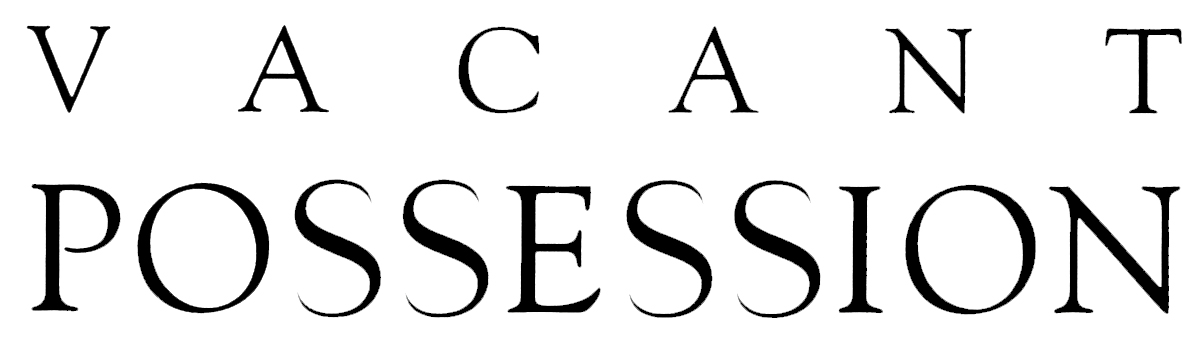 In 2020, Vacant Possession was restored from original film materials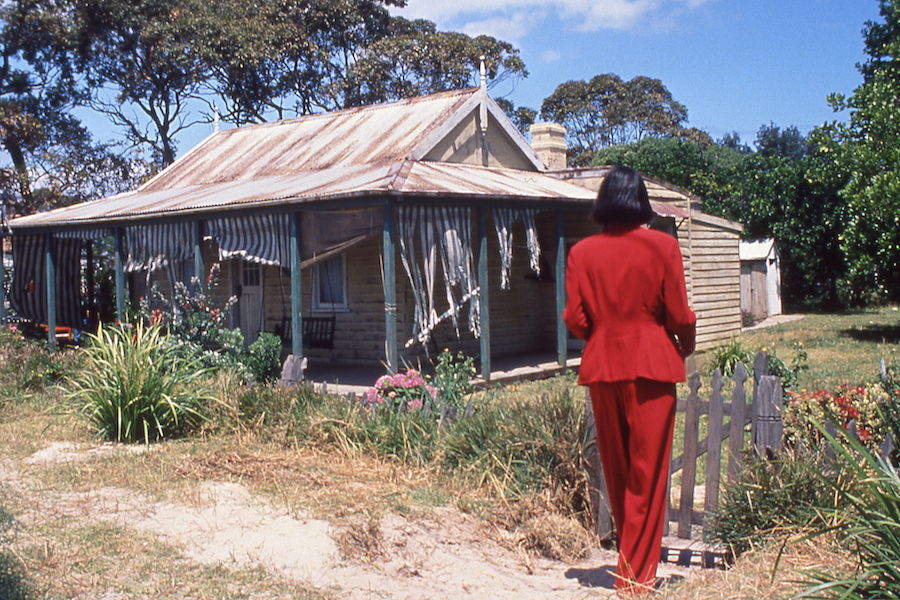 Press Kit© Wintertime Films & As If Productions 35mm 92 minutes 1994 AustraliaVacant Possession was produced with the assistance of the Australian Film Commission https://www.margotnash.com/vacant-possessionDistributed by Ronin Filmswww.roninfilms.com.au or 02 6248 0851SynopsisFollowing her mother's death, Tessa returns to the old family home, a ramshackle, dilapidated cottage in a coastal town. The visit brings personal memories that still disturb her, and also brings her into contact with a neighbouring Aboriginal family with its own story of dislocation. Her father, too, returns: a former soldier still struggling with demons from his wartime trauma and unable to communicate with his family.A haunting film about personal and public loss, about white ownership and Aboriginal dispossession and about the difficulty of reconciliation.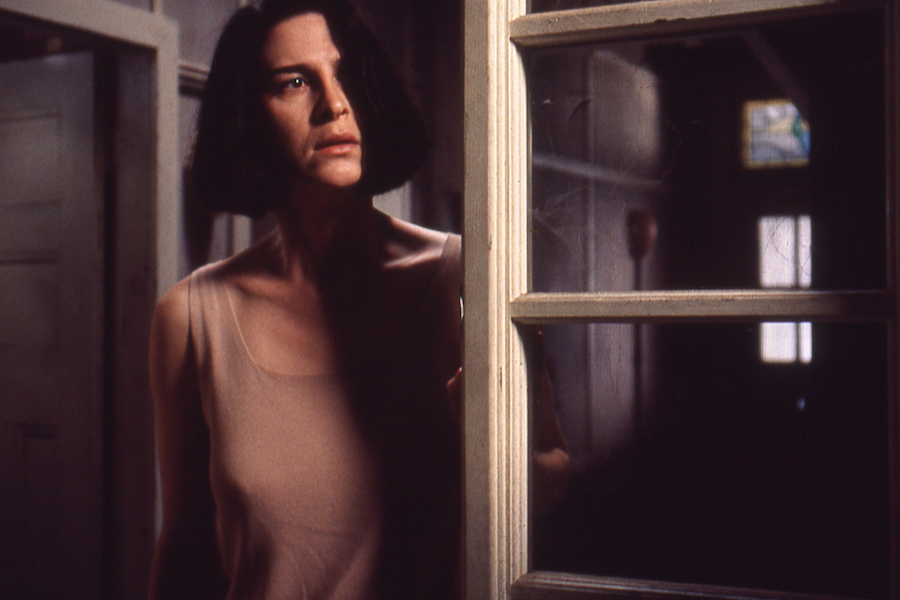 ‘Probes the question of Australian identity, intelligently and cinematically’ – David Stratton, Variety‘A truly exciting piece of cinema’ – Adrian Martin, The Age, Melbourne.‘Daring and mature ... a landmark Australian film’ - Anna Maria Dell 'Oso, Sydney Morning Herald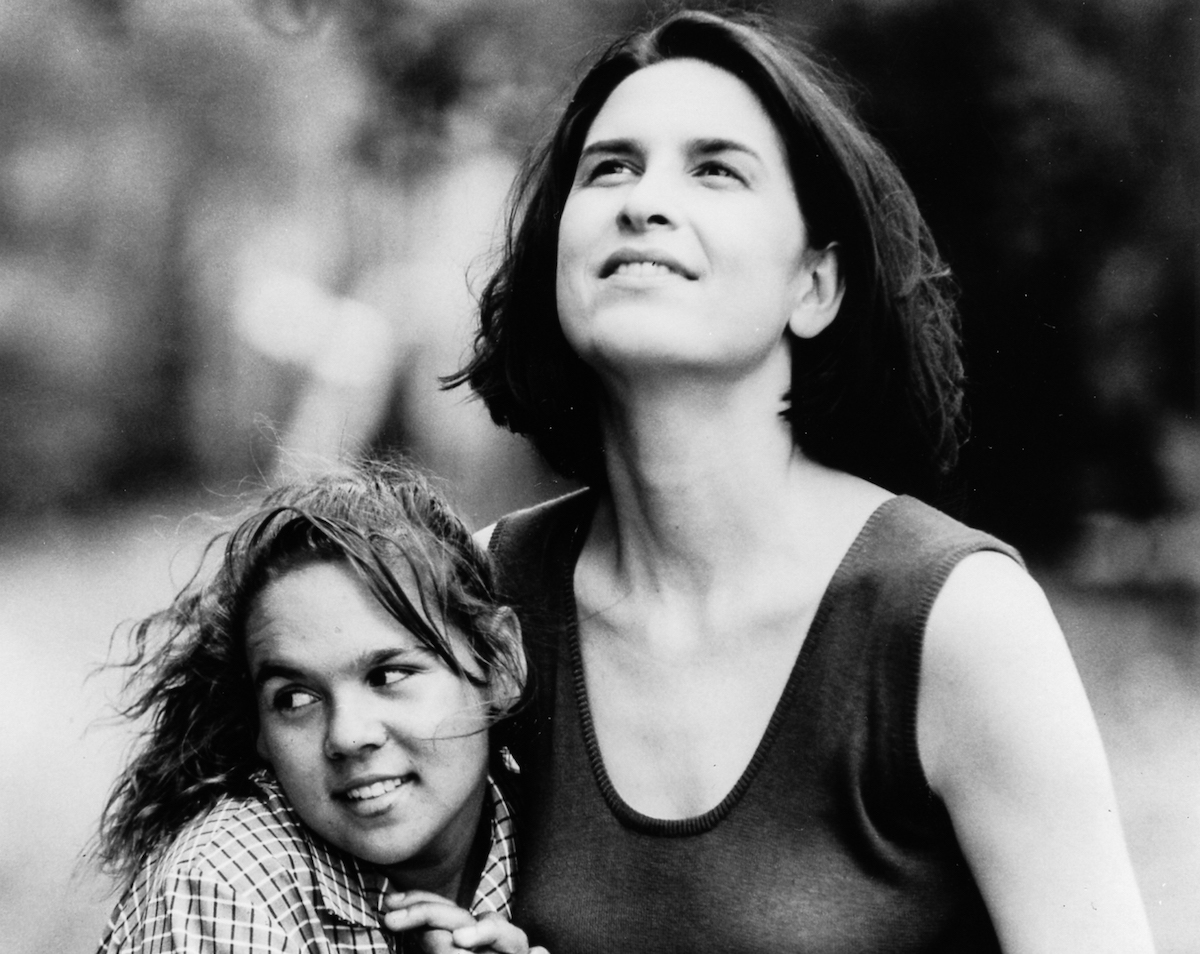 Year Completed	1994Guage and Stock	35mm Kodak EastmancolourRunning Time	95 minRatio	1:1.85Sound	Dolby A SteroFilmmaker's StatementThe great white Australian dream is to own a house but for Aboriginal people the dream is to regain ownership of the sacred land.  When Captain Cook took possession of Australia in 1788 in the name of the British Crown, the land was deemed 'Terra Nullius' i.e. vacant, uninhabited.  This principal was not overturned legally until the historic Mabo decision of 1992.Vacant Possession is a film about an empty house, an inheritance inhabited by dreams and memories.Growing up in Australia I never saw much less met Aboriginal people until I was an adult.  The history books didn't tell the stories of dispossession and destruction of the land, the stories of injustice and racism.  While Aboriginal people live with the devastating consequences of colonisation many of them pity white people because we have no 'place', no dreaming.  We don't know where we belong. I wanted to explore notions of house, home, land, place, family and belonging from a white point of view.  I wanted to explore the image of the house as a psychological space that could be possessed and I wanted to tell a story of a dysfunctional white family ripped to shreds by alcohol and the effects of war.The opening premise of Vacant Possession is the death of the mother.  After years of estrangement Tessa returns home when her mother dies leaving her and her sister the family home.  A house haunted by emotional memories.  I started writing about the mother/daughter relationship, about grief and estrangement and the past.  I saw it as a metaphor for the breakdown of relationship to land, country and place.  I wanted to engage with contemporary issues such as environmental destruction and family breakdown.  I ended up making a film that was also about the father/daughter relationship, about repressed male grief and the complexities of reconciliation in the present.MARGOT NASH November 1994AWARDS1998 Audience Award: La Mo-Viola Cinema Delle Donna – Torino, Italy.1996 Speciale Mention du Jury: Films Des Femmes Créteil, France.AFI Nomination Best DirectorAFI Nomination Best Original ScreenplayAFI NominationBest Editing,AFI NominationBest Sound1995 Audience Award most popular Australian film Sydney Film Festival.FESTIVALS and SCREENINGS202169th Melbourne International Film Festival, Restorations section. 
2019 University of Technology Sydney – Margot Nash Retirement conference.2017 NITV screening in Reconciliation Week plus SBS Video On Demand
2016 Between Past and Present: The films of Margot Nash Melbourne Cinematheque ACMI2015 The Arc Cinema, National Film and Sound Archive 2002 Buenos Aires 5th International Festival of Independent film. ARGENTINA1999 Tribute to Australian & NZ Women Filmmakers: Films Des Femmes Créteil, FRANCE1998 Dreaming Reels – NFSA CANBERRADownloading Downunder Australian Film, Video and New Media AMSTERDAM1997 Femme Totale – Dortmund GERMANYLa Mo-Viola Cinema Delle Donna – Torino ITALYIst Women’s Film Festival Seoul – KOREAAustralian Film Festival Johannesburg SOUTH AFRICA.1996 Portland International Film FestivalSeattle International Film FestivalFilms Des Femmes CRÊTEILCannes Film Festival - Tribute to Australian CinemaADELAIDE ln Spaces Unsuspected Telstra Film FestivalStrictly OZ USA – UCLA and WASHINGTON (opening night film)SYD Travelling Film FestAustralian Day Film Festival MalenyDealing With Difference New Australian films KOREA Seoul, Pusan & KwangjuAustralian Identities, history and culture – DUBLINArsenals Film Forum – LATVIACinema Tout Ecran – GENEVA, OLDENBURG.1995 CHICAGO International Film FestivalHAWAII International Film FestivalASIA PACIFIC IndonesiaJump Cut International Film Festival PERTHBRISBANE International Film FestivalSYDNEY International Film FestivalMELBOURNE International Film FestivalTheatrical release: 1996 Sydney, Melbourne, Perth, London Cairns, Noosa, Darwin, Adelaide, HobartBroadcast: SBS Australia Day 2001; NAIDOC week July 2001, SBS, NITV 2018-2019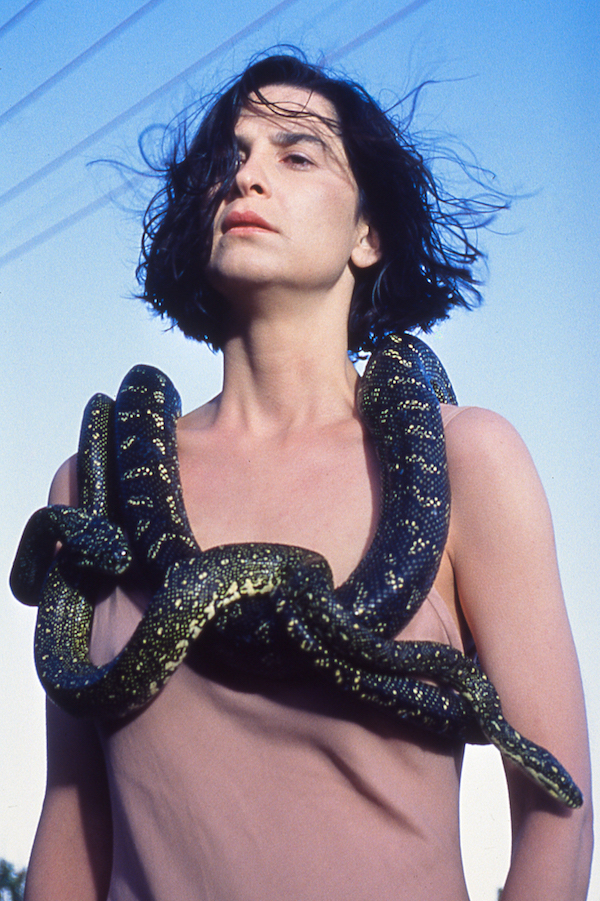 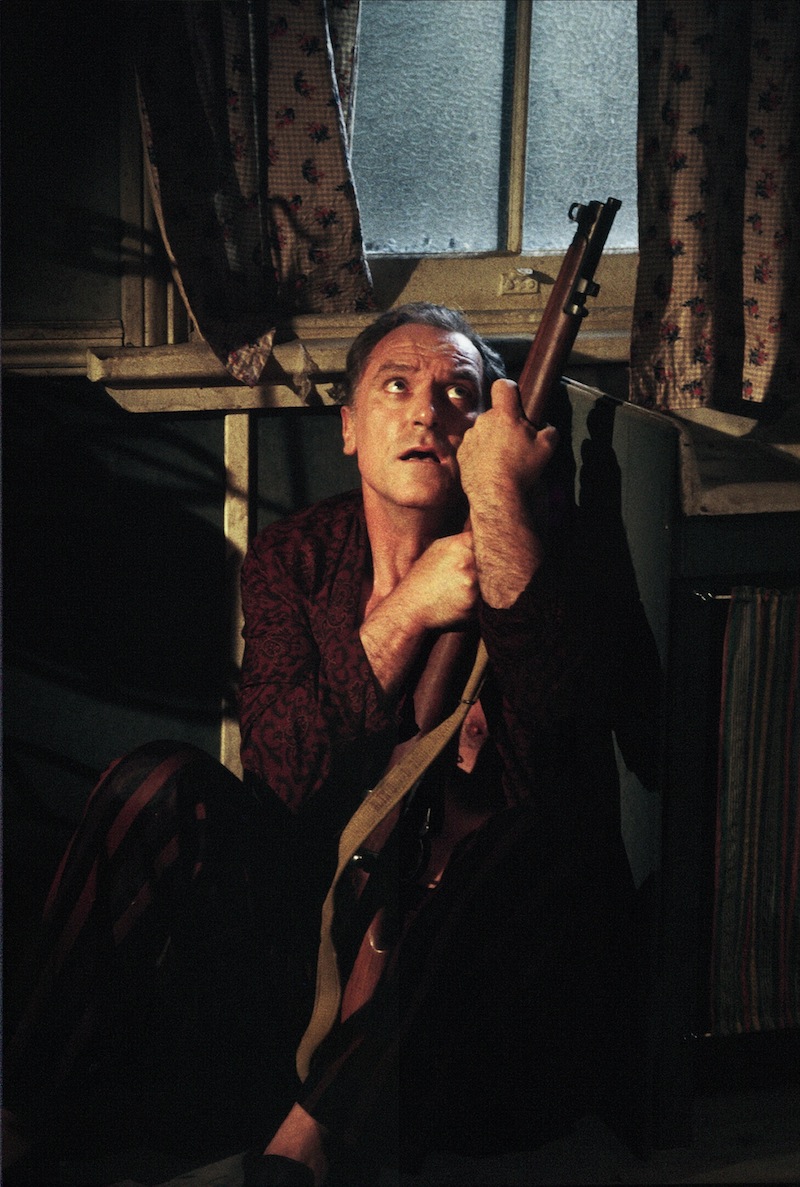 RESOURCES 
Vacant Possession is a useful resource for schools, libraries, universities and TAFE.  Clips can be viewed on the Australian Screen website. https://aso.gov.au/titles/features/vacant-possession/MAIN CAST
Tessa			Pamela RabeFrank			John StantonJoyce						Toni Scanl	Kate						Linden WilkinsonAunty Beryl			Rita BruceMillie			Olivia PattenGracie	           Barbara WyndonThea						Phyllis BakerTeenage Tessa				Simonne PengellyMitch						Graham MooreYoung Tessa				Melissa lppolitoBilly						Tom E. LewisMrs Costas 					Tessa MalloEstate Agent   				Bill YoungKEY CREW
Director, Writer	Margot Nash
Producer 	John WinterDirector of Photography	Dion BeebeEditor	Veronika Jenet	Production Designer	Michael PhilipsComposer	Alistair Jones	
Casting	Faith Martin
Aboriginal Consulatant	Kathy um-Sing
Sound Recordist 	Bronwyn MurphySound Design	Audio Loc	Sound Mix	Tony Vaccher & John Dennison
Wardrobe	Clarissa Patterson
Stills	Corrie Ancone	Production Manager	Caroline Bonham	Production Company	Wintertime Films	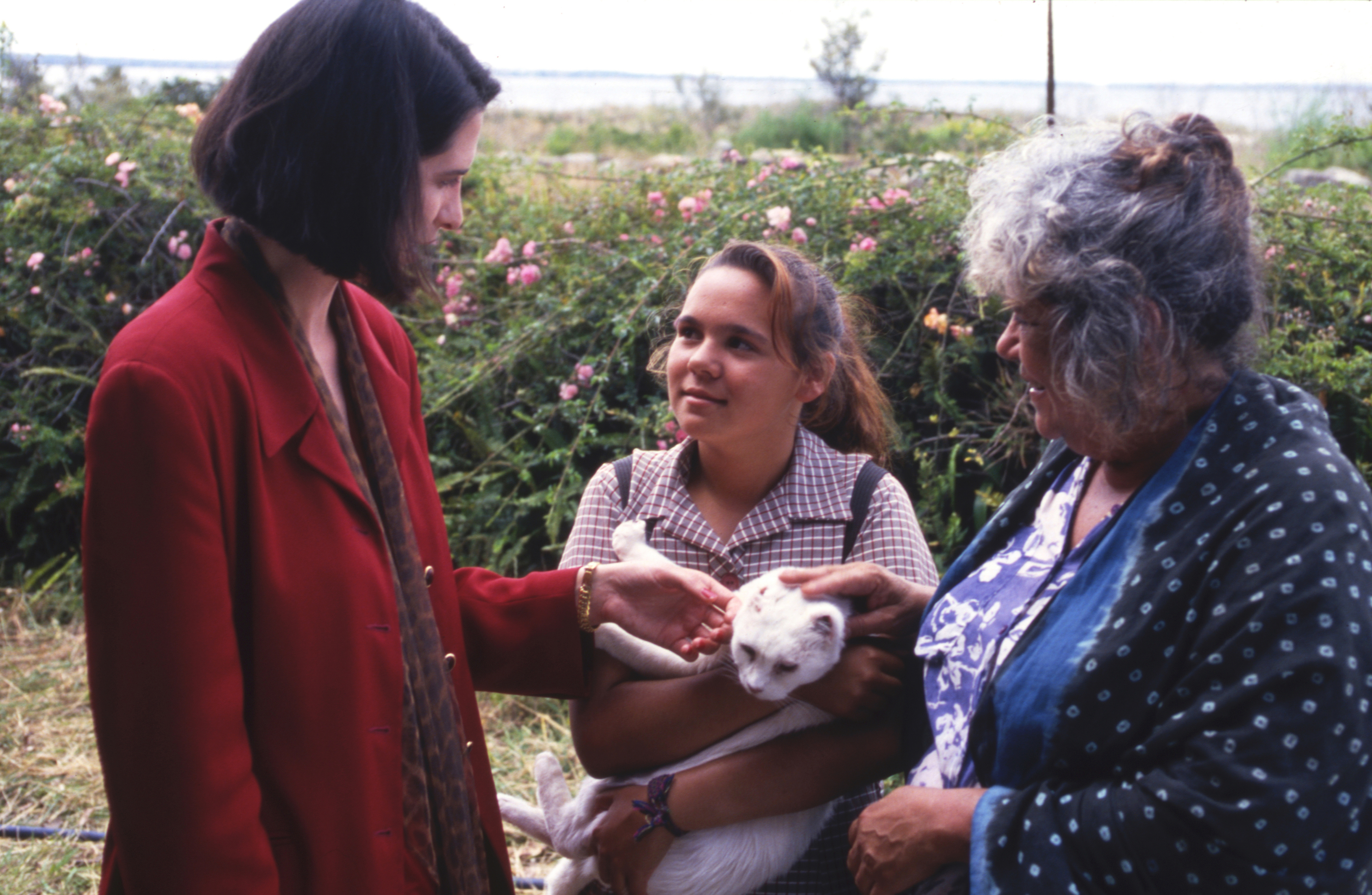 REVIEWS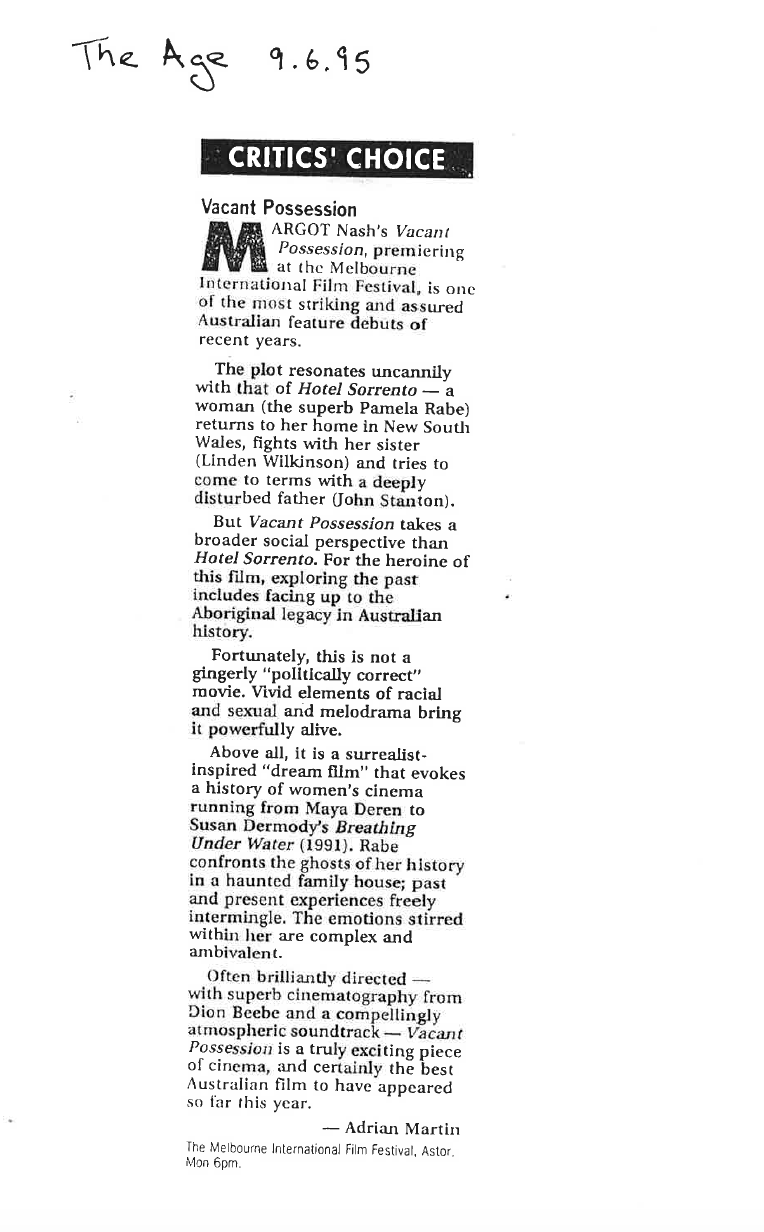 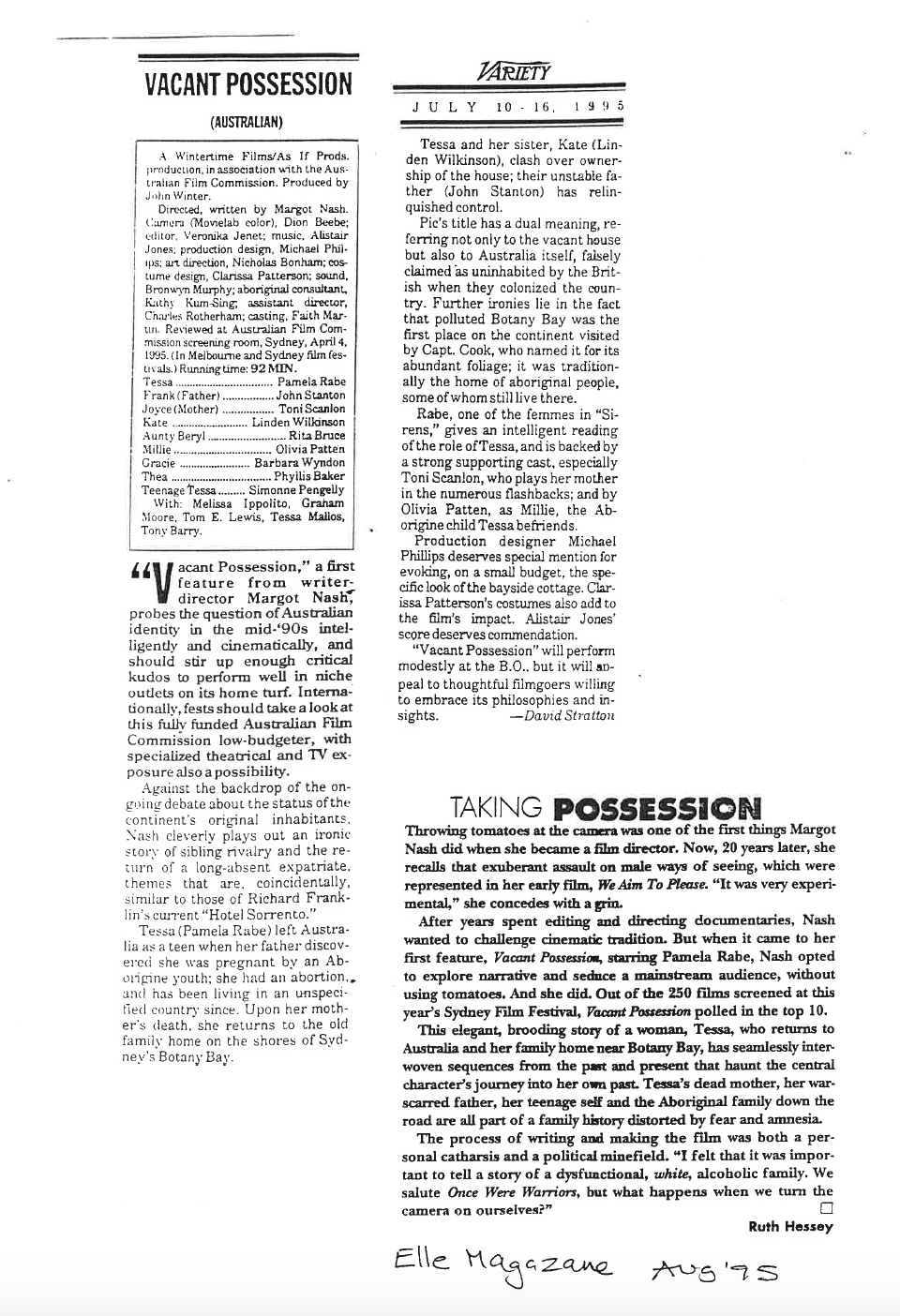 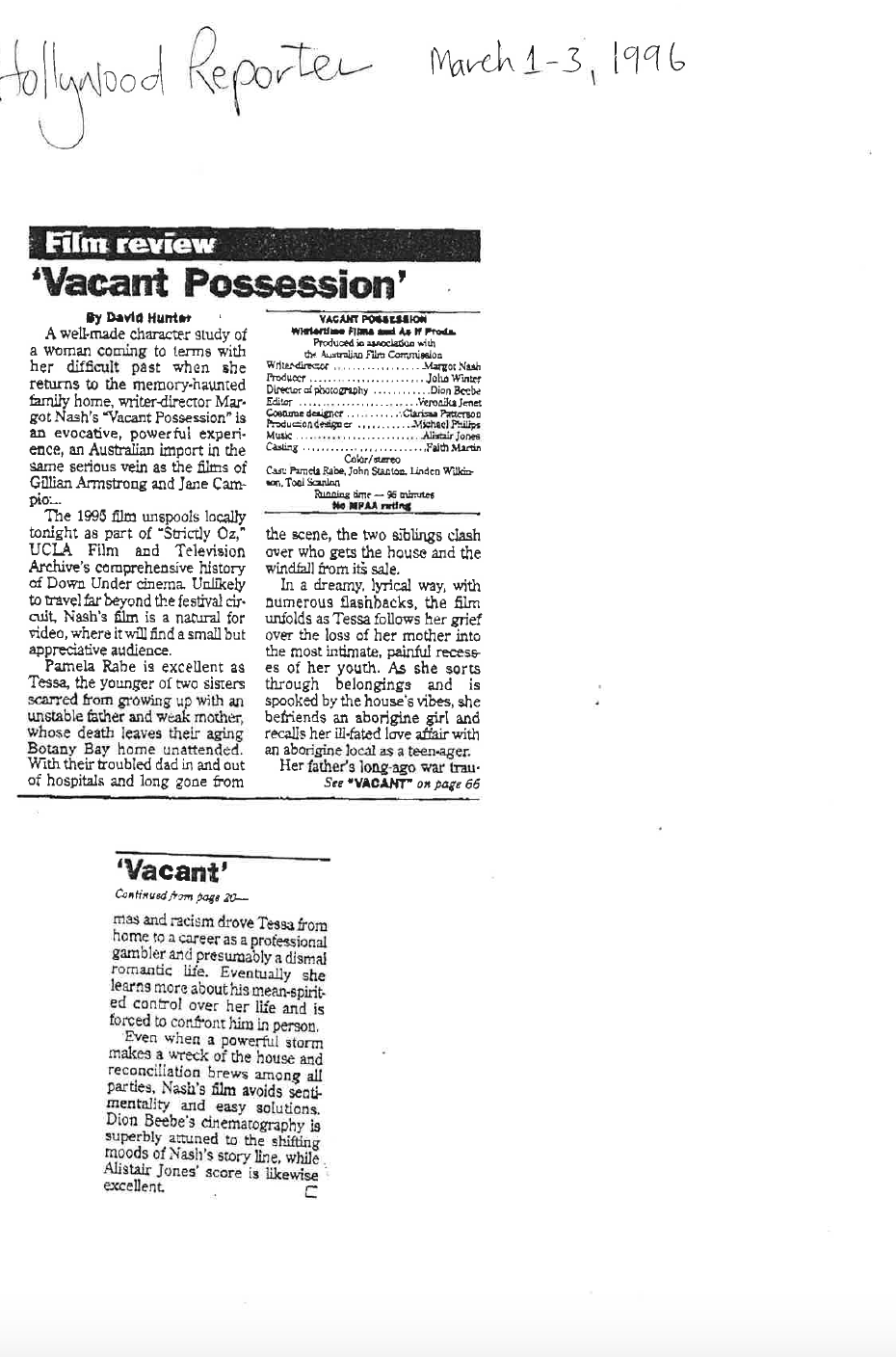 MARGOT NASH Writer/Director - BIOGRAPHY Margot Nash is a filmmaker, photographer and academic. Her film credits include the award-winning feature dramas Vacant Possession (1994) and Call Me Mum (2005), the experimental shorts Shadow Panic (1989) and We Aim To Please (1976) and the feature documentaries For Love Or Money (1983) and The Silences (2015). She has worked as a consultant and mentor for Australian Indigenous filmmakers and worked in the Pacific running documentary workshops for Pacific Island women producers. Her 2015 personal essay documentary The Silences screened nationally and internationally and in 2016 she won an Australian Writers’ Guild AWGIE Award for the screenplay.   Margot worked as a Senior Lecturer in Communications at the University of Technology Sydney teaching screenwriting from 2000 – 2018. She is currently a Visiting Fellow in Communications at UTS. In 2019 she collaborated with performance artist Victoria Hunt to make the award-winning short film Take and in 2021 she exhibited a series of photographs called Songs for Gaia. See: https://www.margotnash.comJOHN WINTER Producer - BIOGRAPHY 
John’s numerous producing credits include the AFI winning Rabbit-Proof Fence, Paperback Hero (Hugh Jackman), Berlin entrant My Mother Frank (Sinéad Cusack and Sam Neil), Sydney Film Festival opening night film, Doing Time for Patsy Cline, and Script Producer on the first series of the ABC’s high-rating SeaChange.Now writing and directing, John’s short films include Apartment 1911 (Byron International Film Festival) and Mirror Mirror which screened at 27 festivals including Frameline32, the San Francisco International LGBT Film Festival and opened the Melbourne Queer Film Festival. His ATOM award winning feature film, Black & White & Sex screened at the International Film Festival Rotterdam, was in competition in Taipei as well as screening at the Sydney & Brisbane festivals.   